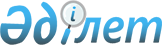 Об определении целевых групп населения на 2014 год
					
			Утративший силу
			
			
		
					Постановление акимата Нуринского района Карагандинской области от 28 февраля 2014 года № 07/01. Зарегистрировано Департаментом юстиции Карагандинской области 4 апреля 2014 года № 2575. Прекращено действие в связи с истечением срока, на который постановление было принято (письмо аппарата акима Нуринского района Карагандинской области от 5 мая 2015 года № 8-6/580)      Сноска. Прекращено действие в связи с истечением срока, на который постановление было принято (письмо аппарата акима Нуринского района Карагандинской области от 05.05.2015 № 8-6/580).

      В соответствии с Законом Республики Казахстан от 23 января 2001 года "О местном государственном управлении и самоуправлении в Республике Казахстан", Законом Республики Казахстан от 23 января 2001 года "О занятости населения", акимат района ПОСТАНОВЛЯЕТ:



      1. Определить следующие целевые группы, проживающие на территории Нуринского района на 2014 год:



      1) малообеспеченные;



      2) молодежь в возрасте до двадцати одного года;



      3) воспитанники детских домов, дети-сироты и дети, оставшиеся без попечения родителей, в возрасте до двадцати трех лет;



      4) одинокие, многодетные родители, воспитывающие несовершеннолетних детей;



      5) граждане, имеющие на содержании лиц, которые в порядке, установленном законодательством Республики Казахстан, признаны нуждающимися в постоянном уходе, помощи или надзоре;



      6) лица предпенсионного возраста (за два года до выхода на пенсию по возрасту);



      7) инвалиды;



      8) лица, уволенные из рядов Вооруженных Сил Республики Казахстан;



      9) лица, освобожденные из мест лишения свободы и (или) принудительного лечения;



      10) оралманы;



      11) выпускники организаций высшего и послевузовского образования;



      12) лица, высвобожденные в связи с ликвидацией работодателя - юридического лица либо прекращением деятельности работодателя - физического лица, сокращением численности или штата работников;



      13) лица, состоящие на учете службы пробации уголовно-исполнительной инспекции;



      14) длительное время не работающие граждане (более одного года).



      2. Государственному учреждению "Отдел занятости и социальных программ Нуринского района" (Жупенова Гульнар Такуевна) принять меры по трудоустройству лиц, относящихся к целевым группам населения.



      3. Контроль за исполнением настоящего постановления возложить на руководителя аппарата акима Нуринского района Муканову Салтанат Аккошкаровну.



      4. Признать утратившим силу постановление акимата Нуринского района от 12 февраля 2013 года № 05/01 "Об определении целевых групп населения на 2013 год" (зарегистрировано в Реестре государственной регистрации нормативных правовых актов № 2228, опубликовано в районной газете "Нұра" 30 марта 2013 года № 13).



      5. Настоящее постановление вводится в действие по истечении десяти календарных дней после дня его первого официального опубликования.      Аким района                                К. Бексултанов
					© 2012. РГП на ПХВ «Институт законодательства и правовой информации Республики Казахстан» Министерства юстиции Республики Казахстан
				